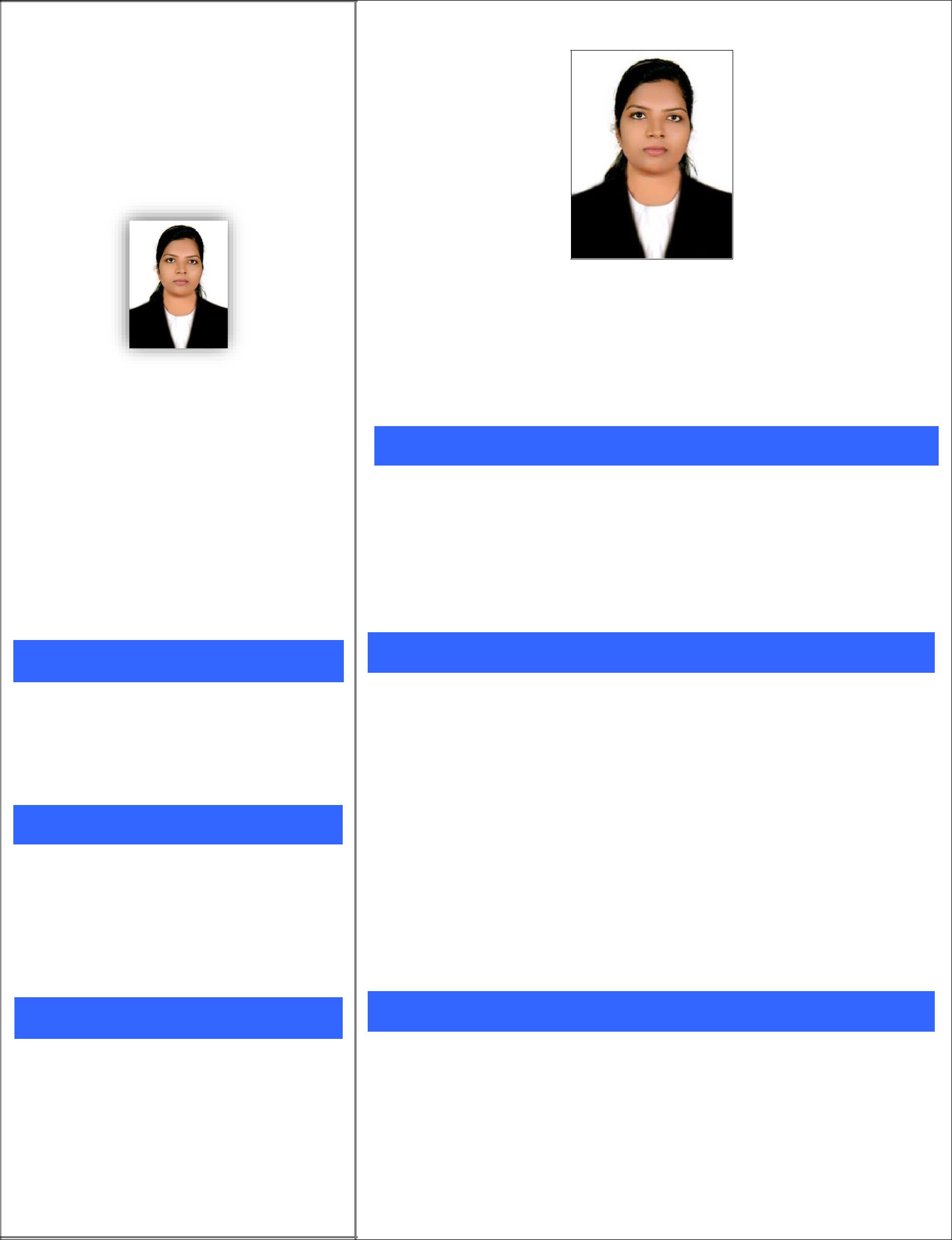 JINCY C/o-Mob :  +971501685421Email:- jincy.378355@2freemail.com  PERSONAL DETAILSLANGUAGES KNOWNEnglishHindiMalayalamTamilPASSPORT DETAILSPlace of Issue : TrivandrumDate of Issue  : 02/03/2017Date of Expiry : 01/03/2027Visa	: Visit VisaJINCY GENERAL PRACTITIONER DENTIST(With MOH License)OBJECTIVESTo be associated with a progressive organization in the service industry me challenges and opportunity to enhance my knowledge and sharpen my skills in accordance with latest trends.EDUCATIONAL QUALIFICATION BDS in Tamil Nadu Dr MGR Medical University (2009-2014)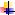  Board of higher Secondary Examination From St. Mary’s Higher Secondary School, Trivandrum (2009) SSLC Examination From Govt. HSS For Girls Cotton Hill, Trivandrum (2007)EXPERIENCE Worked as Intern in Sri Venkateswara Dental CollegeHospital for 1 Year(October 2013 – November 2014)PERSONAL SKILLSCollaboration & CooperationStrong listening skillsCommunication skillsSelf – Confidence & Mental ResilienceMentoringWORKSEndodontics (Root Canal Treatment, Management of Avulsed Tooth, Crown Cutting, Composite Veneering, Composite Filling)Pediatric dental CarePeriodontics (Splinting, Scaling &Root Planing)Prosthodontics (CD, RPD, FPD)Oral Surgery (Suturing, Extraction -Including third molars)Orthodontics (Bracket Placement, Modules Changing)Worked as General Practitioner Dentist in Nirmala Hospital, Trivandrum for 2 years & 9 Months (June 2015 – February 2018)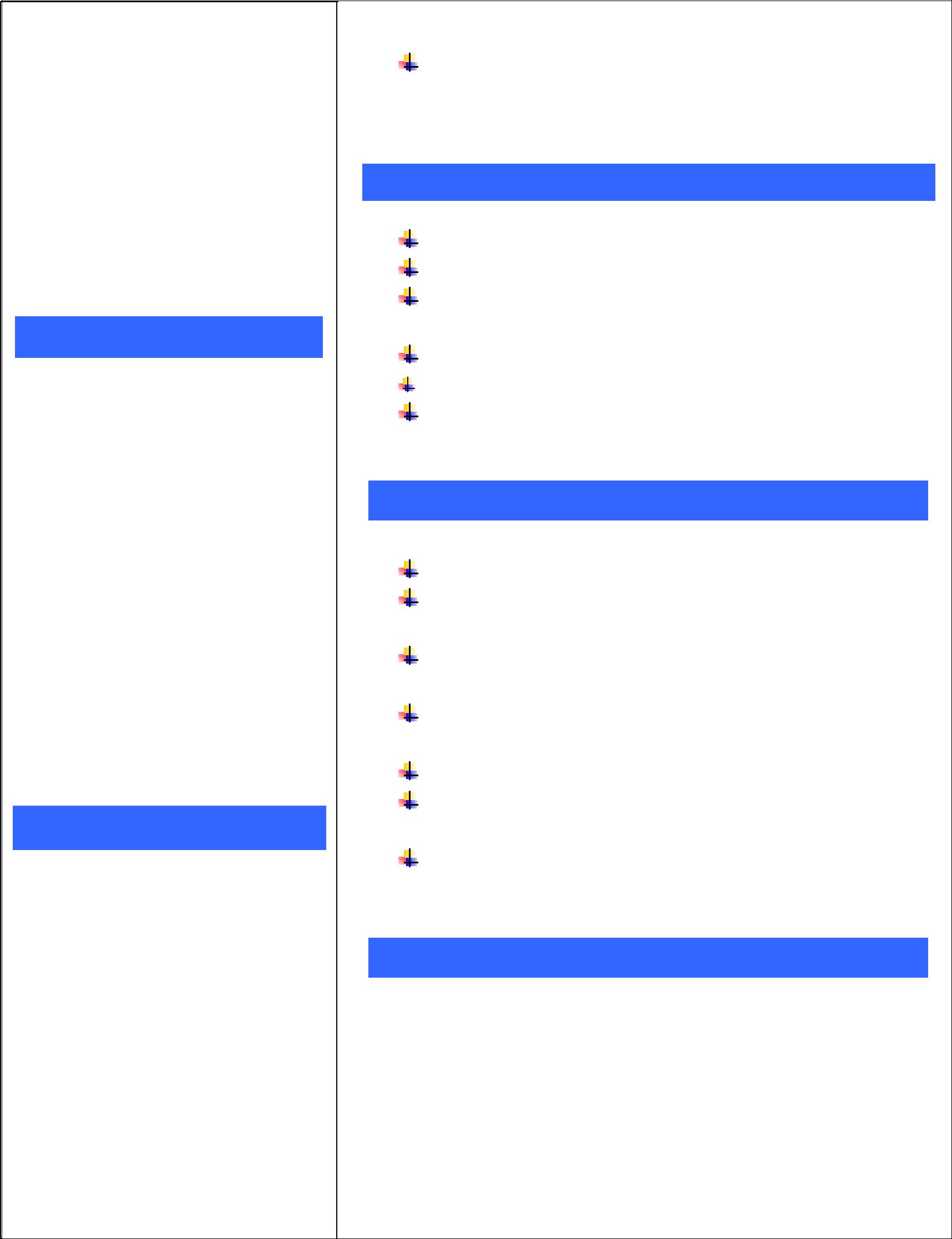 MANAGEMENT SKILLSHistory and current affairsEffective leadershipIdentification of the best resources in order to achieve goalsEffective time management PrioritizationWorked as NABH coordinator in Nirmala Hospital.STRENGTH & QUALITIESA practical & systemic personality approachAbility to motivate and inspire confidence in the teamEnthusiastic and dedicated to the companies objectivesAbility to perform under pressure and against targetsand deadlinesDedicated, work smartA ʽcan doʼ attitude. A strong aspiration to grow within the institutionGood communication and interpersonal, Self – MotivateDECLARATIONI do hereby declare that the details furnished above are true to the best of my knowledgeJincy DOB:19.04.1992Marital Status :Marital Status :MarriedNationality:Indian